Зарегистрировано в Минюсте России 19 марта 2013 г. N 27769МИНИСТЕРСТВО ЗДРАВООХРАНЕНИЯ РОССИЙСКОЙ ФЕДЕРАЦИИПРИКАЗот 28 декабря 2012 г. N 1592нОБ УТВЕРЖДЕНИИ СТАНДАРТАСПЕЦИАЛИЗИРОВАННОЙ МЕДИЦИНСКОЙ ПОМОЩИ ПРИ ПЛЕВРИТЕВ соответствии со статьей 37 Федерального закона от 21 ноября 2011 г. N 323-ФЗ "Об основах охраны здоровья граждан в Российской Федерации" (Собрание законодательства Российской Федерации, 2011, N 48, ст. 6724; 2012, N 26, ст. 3442, 3446) приказываю:Утвердить стандарт специализированной медицинской помощи при плеврите согласно приложению.МинистрВ.И.СКВОРЦОВАПриложениек приказу Министерства здравоохраненияРоссийской Федерацииот 28 декабря 2012 г. N 1592нСТАНДАРТСПЕЦИАЛИЗИРОВАННОЙ МЕДИЦИНСКОЙ ПОМОЩИ ПРИ ПЛЕВРИТЕКатегория возрастная: взрослые, детиПол: любойФаза: всеСтадия: всеОсложнения: острая дыхательная недостаточностьВид медицинской помощи: специализированная медицинская помощьУсловия оказания медицинской помощи: стационарноФорма оказания медицинской помощи: неотложнаяСредние сроки лечения (количество дней): 21Код по МКБ X <*>Нозологические единицы                          J90    Плевральный выпот, не классифицированный в                                 других рубриках                          J91    Плевральный выпот при состояниях,                                 классифицированных в других рубриках                          J94.8  Другие уточненные плевральные состояния                          J94.9  Плевральное поражение неуточненное1. Медицинские мероприятия для диагностики заболевания, состояния--------------------------------<1> Вероятность предоставления медицинских услуг или назначения лекарственных препаратов для медицинского применения (медицинских изделий), включенных в стандарт медицинской помощи, которая может принимать значения от 0 до 1, где 1 означает, что данное мероприятие проводится 100% пациентов, соответствующих данной модели, а цифры менее 1 - указанному в стандарте медицинской помощи проценту пациентов, имеющих соответствующие медицинские показания.2. Медицинские услуги для лечения заболевания, состояния и контроля за лечением3. Перечень лекарственных препаратов для медицинского применения, зарегистрированных на территории Российской Федерации, с указанием средних суточных и курсовых доз4. Виды лечебного питания, включая специализированные продукты лечебного питания--------------------------------<*> Международная статистическая классификация болезней и проблем, связанных со здоровьем, X пересмотра.<**> Международное непатентованное или химическое наименование лекарственного препарата, а в случаях их отсутствия - торговое наименование лекарственного препарата.<***> Средняя суточная доза.<****> Средняя курсовая доза.Примечания:1. Лекарственные препараты для медицинского применения, зарегистрированные на территории Российской Федерации, назначаются в соответствии с инструкцией по применению лекарственного препарата для медицинского применения и фармакотерапевтической группой по анатомо-терапевтическо-химической классификации, рекомендованной Всемирной организацией здравоохранения, а также с учетом способа введения и применения лекарственного препарата. При назначении лекарственных препаратов для медицинского применения детям доза определяется с учетом массы тела, возраста в соответствии с инструкцией по применению лекарственного препарата для медицинского применения.2. Назначение и применение лекарственных препаратов для медицинского применения, медицинских изделий и специализированных продуктов лечебного питания, не входящих в стандарт медицинской помощи, допускаются в случае наличия медицинских показаний (индивидуальной непереносимости, по жизненным показаниям) по решению врачебной комиссии (часть 5 статьи 37 Федерального закона от 21.11.2011 N 323-ФЗ "Об основах охраны здоровья граждан в Российской Федерации" (Собрание законодательства Российской Федерации, 28.11.2011, N 48, ст. 6724; 25.06.2012, N 26, ст. 3442)).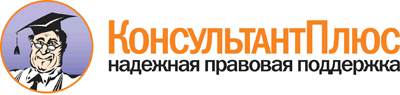  Приказ Минздрава России от 28.12.2012 N 1592н
"Об утверждении стандарта специализированной медицинской помощи при плеврите"
(Зарегистрировано в Минюсте России 19.03.2013 N 27769) Документ предоставлен КонсультантПлюс

www.consultant.ru 

Дата сохранения: 21.07.2017 
 Прием (осмотр, консультация) врача-специалиста                           Прием (осмотр, консультация) врача-специалиста                           Прием (осмотр, консультация) врача-специалиста                           Прием (осмотр, консультация) врача-специалиста                                 Код        медицинской      услуги      Наименование медицинской           услуги            Усредненный      показатель       частоты      предоставления <1> Усредненный  показатель    кратности   применения  B01.031.001    Прием (осмотр,            консультация) врача-      педиатра первичный        0,3             1            B01.037.001    Прием (осмотр,            консультация) врача-      пульмонолога первичный    0,4             1            B01.047.001    Прием (осмотр,            консультация) врача-      терапевта первичный       0,3             1            Лабораторные методы исследования                                         Лабораторные методы исследования                                         Лабораторные методы исследования                                         Лабораторные методы исследования                                               Код        медицинской      услуги      Наименование медицинской           услуги            Усредненный      показатель       частоты      предоставления  Усредненный  показатель    кратности   применения  A09.05.037     Исследование концентрации водородных ионов (pH)     крови                     0,01            1            A09.05.111     Исследование уровня       буферных веществ в крови  0,01            1            A09.09.002     Цитологическое            исследование плевральной  жидкости                  0,9             1            A09.09.003     Биохимическое             исследование плевральной  жидкости                  0,9             1            A09.09.007     Исследование физических   свойств мокроты           0,2             1            A09.09.008     Исследование физических   свойств плевральной       жидкости                  0,9             1            A09.09.009     Исследование уровня белка в плевральной жидкости    0,9             1            A09.09.012     Микроскопическое          исследование нативного и  окрашенного препарата     плевральной жидкости      0,9             1            A12.05.026     Исследование уровня       кислорода крови           0,01            1            A12.05.031     Определение степени       насыщения кислородом      гемоглобина               0,01            1            A12.05.032     Исследование уровня       углекислого газа в крови  0,01            1            A12.06.011     Проведение реакции        Вассермана (RW)           0,6             1            A26.06.036     Определение антигена к    вирусу гепатита B (HBsAg  Hepatitis B virus) в      крови                     0,6             1            A26.06.041     Определение антител       классов M, G (IgM, IgG) к вирусному гепатиту C      (Hepatitis C virus) в     крови                     0,6             1            A26.06.048     Определение антител       классов M, G (IgM, IgG) к вирусу иммунодефицита     человека ВИЧ-1 (Human     immunodeficiency virus    HIV 1) в крови            0,6             1            A26.06.049     Определение антител       классов M, G (IgM, IgG) к вирусу иммунодефицита     человека ВИЧ-2 (Human     immunodeficiency virus    HIV 2) в крови            0,6             1            A26.09.001     Микроскопическое          исследование мазков       мокроты на микобактерии   туберкулеза               (Mycobacterium            tuberculosis)             0,2             1            A26.09.003     Бактериологическое        исследование плевральной  жидкости на микобактерии  туберкулеза               (Mycobacterium            tuberculosis)             0,3             1            A26.09.010     Бактериологическое        исследование мокроты на   аэробные и факультативно- анаэробные микроорганизмы 0,2             1            A26.09.012     Бактериологическое        исследование плевральной  жидкости на аэробные и    факультативно-анаэробные  микроорганизмы            0,9             1            A26.30.004     Определение               чувствительности          микроорганизмов к         антибиотикам и другим     лекарственным препаратам  0,9             1            B03.016.003    Общий (клинический)       анализ крови развернутый  1               1            B03.016.004    Анализ крови              биохимический             общетерапевтический       1               1            B03.016.006    Анализ мочи общий         1               1            Инструментальные методы исследования                                     Инструментальные методы исследования                                     Инструментальные методы исследования                                     Инструментальные методы исследования                                           Код        медицинской      услуги      Наименование медицинской           услуги            Усредненный      показатель       частоты      предоставления  Усредненный  показатель    кратности   применения  A05.10.006     Регистрация               электрокардиограммы       1               1            A06.09.005     Компьютерная томография   органов грудной полости   0,05            1            A06.09.005.001 Спиральная компьютерная   томография грудной        полости                   0,05            1            A06.09.007     Рентгенография легких     0,8             1            A06.09.008     Томография легких         0,05            1            A11.09.003     Пункция плевральной       полости                   0,8             1            A11.09.003.002 Пункция плевральной       полости под контролем     ультразвукового           исследования              0,1             1            A12.09.005     Пульсоксиметрия           0,9             1            Прием (осмотр, консультация) и наблюдение врача-специалиста              Прием (осмотр, консультация) и наблюдение врача-специалиста              Прием (осмотр, консультация) и наблюдение врача-специалиста              Прием (осмотр, консультация) и наблюдение врача-специалиста                    Код        медицинской      услуги      Наименование медицинской           услуги            Усредненный      показатель       частоты      предоставления  Усредненный  показатель    кратности   применения  B01.003.001    Осмотр (консультация)     врачом-анестезиологом-    реаниматологом первичный  0,1             1            B01.003.003    Суточное наблюдение       врачом-анестезиологом-    реаниматологом            0,05            3            B01.004.001    Прием (осмотр,            консультация) врача-      гастроэнтеролога первичный0,001           1            B01.015.001    Прием (осмотр,            консультация) врача-      кардиолога первичный      0,1             1            B01.027.001    Прием (осмотр,            консультация) врача-      онколога первичный        0,1             1            B01.031.005    Ежедневный осмотр врачом- педиатром с наблюдением и уходом среднего и младшегомедицинского персонала в  отделении стационара      0,3             20           B01.037.002    Прием (осмотр,            консультация) врача-      пульмонолога повторный    0,1             3            B01.037.003    Ежедневный осмотр врачом- пульмонологом с           наблюдением и уходом      среднего и младшего       медицинского персонала в  отделении стационара      0,4             20           B01.040.001    Прием (осмотр,            консультация) врача-      ревматолога первичный     0,001           1            B01.047.009    Ежедневный осмотр врачом- терапевтом с наблюдением иуходом среднего и младшегомедицинского персонала в  отделении стационара      0,3             20           B01.049.001    Прием (осмотр,            консультация) врача-      торакального хирурга      первичный                 0,1             1            B01.055.001    Прием (осмотр,            консультация) врача-      фтизиатра первичный       0,3             1            Лабораторные методы исследования                                         Лабораторные методы исследования                                         Лабораторные методы исследования                                         Лабораторные методы исследования                                               Код        медицинской      услуги      Наименование медицинской           услуги            Усредненный      показатель       частоты      предоставления  Усредненный  показатель    кратности   применения  A08.09.005     Морфологическое           исследование препарата    тканей плевры             0,005           1            A09.05.037     Исследование концентрации водородных ионов (pH)     крови                     0,001           1            A09.05.111     Исследование уровня       буферных веществ в крови  0,001           1            A09.09.002     Цитологическое            исследование плевральной  жидкости                  0,1             1            A09.09.003     Биохимическое исследованиеплевральной жидкости      0,1             1            A09.09.008     Исследование физических   свойств плевральной       жидкости                  0,1             1            A09.20.003     Определение Д-димера      0,1             1            A12.05.026     Исследование уровня       кислорода крови           0,001           1            A12.05.031     Определение степени       насыщения кислородом      гемоглобина               0,001           1            A12.05.032     Исследование уровня       углекислого газа в крови  0,001           1            A26.09.002     Бактериологическое        исследование мокроты на   микобактерии туберкулеза  (Mycobacterium            tuberculosis)             0,01            1            A26.09.003     Бактериологическое        исследование плевральной  жидкости на микобактерии  туберкулеза (Mycobacteriumtuberculosis)             0,01            1            A26.09.004     Бактериологическое        исследование              бронхоальвеолярной        жидкости на микобактерии  туберкулеза (Mycobacteriumtuberculosis)             0,01            1            A26.09.005     Бактериологическое        исследование биоптатов    легочной ткани на         микобактерии туберкулеза  (Mycobacterium            tuberculosis)             0,01            1            A26.09.010     Бактериологическое        исследование мокроты на   аэробные и факультативно- анаэробные микроорганизмы 0,1             1            A26.09.011     Бактериологическое        исследование лаважной     жидкости на аэробные и    факультативно-анаэробные  микроорганизмы            0,01            1            A26.09.012     Бактериологическое        исследование плевральной  жидкости на аэробные и    факультативно-анаэробные  микроорганизмы            0,1             1            A26.09.014     Микробиологическое        исследование плевральной  жидкости на               неспорообразующие         анаэробные микроорганизмы 0,001           1            A26.09.029     Микробиологическое        исследование мокроты на   грибы                     0,01            1            B03.016.003    Общий (клинический) анализкрови развернутый         1               2            B03.016.004    Анализ крови биохимическийобщетерапевтический       0,3             1            B03.016.006    Анализ мочи общий         1               2            Инструментальные методы исследования                                     Инструментальные методы исследования                                     Инструментальные методы исследования                                     Инструментальные методы исследования                                           Код        медицинской      услуги      Наименование медицинской           услуги            Усредненный      показатель       частоты      предоставления  Усредненный  показатель    кратности   применения  A03.09.001     Бронхоскопия              0,01            1            A04.09.001     Ультразвуковое            исследование плевральной  полости                   0,6             2            A04.10.002     Эхокардиография           0,8             1            A04.16.001     Ультразвуковое            исследование органов      брюшной полости           (комплексное)             0,4             1            A05.10.006     Регистрация               электрокардиограммы       1               2            A06.09.001     Рентгеноскопия легких     0,1             1            A06.09.005     Компьютерная томография   органов грудной полости   0,1             1            A06.09.005.001 Спиральная компьютерная   томография грудной полости0,1             1            A06.09.007     Рентгенография легких     0,6             2            A06.09.008     Томография легких         0,005           1            A07.09.003     Сцинтиграфия легких       0,1             1            A11.09.005     Бронхоскопический лаваж   0,01            1            A12.09.001     Исследование              неспровоцированных        дыхательных объемов и     потоков                   0,1             1            A12.09.004     Бодиплетизмография        0,1             1            A12.09.005     Пульсоксиметрия           0,3             20           A12.09.006     Исследование диффузионной способности легких        0,1             1            A16.09.001     Торакоцентез              0,9             2            A23.30.021     Тест Купера               0,3             1            Хирургические, эндоскопические, эндоваскулярные и другие методы лечения, требующие анестезиологического и/или реаниматологического сопровождения  Хирургические, эндоскопические, эндоваскулярные и другие методы лечения, требующие анестезиологического и/или реаниматологического сопровождения  Хирургические, эндоскопические, эндоваскулярные и другие методы лечения, требующие анестезиологического и/или реаниматологического сопровождения  Хирургические, эндоскопические, эндоваскулярные и другие методы лечения, требующие анестезиологического и/или реаниматологического сопровождения        Код        медицинской      услуги      Наименование медицинской           услуги            Усредненный      показатель       частоты      предоставления  Усредненный  показатель    кратности   применения  A11.09.004     Открытая биопсия легкого  0,001           1            A11.12.007     Взятие крови из артерии   0,05            2            B01.003.004    Анестезиологическое       пособие (включая раннее   послеоперационное ведение)0,001           1             Код     Анатомо-      терапевтическо-    химическая      классификация    Наименование лекарственного          препарата <**> Усредненный    показатель     частоты    предоставления Единицы измерения ССД <***> СКД  <****>J01CRКомбинации       пенициллинов,    включая          комбинации с     ингибиторами     бета-лактамаз    0,1           Амоксициллин + [Клавулановая   кислота]                       г        1 +  0,2  10 + 2Амоксициллин + [Сульбактам]    г        2 + 120 +  10    Ампициллин + [Сульбактам]      г        2 + 120 +  10    J01DDЦефалоспорины 3- го поколения     0,2           Цефоперазон                    г        2    14    Цефоперазон + [Сульбактам]     г        4 + 440 +  40    Цефотаксим                     г        2    14    Цефтазидим                     г        2    14    Цефтриаксон                    г        2    14    J01DEЦефалоспорины 4- го поколения     0,1           Цефепим                        г        2    14    Цефпиром                       г        2    14    J01DHКарбапенемы      0,04          Дорипенем                      г        1,5  10,5  Имипенем + [Циластатин]        г        1 + 110 +  10    Меропенем                      г        1,5  10,5  Эртапенем                      г        1    7     J01FAМакролиды        0,3           Азитромицин                    г        0,5  2,5   Кларитромицин                  г        0,5  2,5   J01FFЛинкозамиды      0,05          Клиндамицин                    г        0,6  4,2   J01MAФторхинолоны     0,35          Гемифлоксацин                  мг       320  2240  Левофлоксацин                  г        0,5  3,5   Моксифлоксацин                 г        0,4  2,8   Ципрофлоксацин                 г        0,5  3,5   J01XAАнтибиотики      гликопептидной   структуры        0,01          Ванкомицин                     г        2    20    J01XXПрочие           антибактериальныепрепараты        0,02          Линезолид                      г        1,2  12    J02ACПроизводные      триазола         0,1           Флуконазол                     мг       100  700   M01ABПроизводные      уксусной кислоты и родственные    соединения       0,02          Диклофенак                     мг       200  4200  Кеторолак                      мг       40   840   N02AAАлкалоиды опия   0,02          Кодеин + Парацетамол           Тер. Доз.4    84    Ибупрофен + Кодеин             Тер. Доз.4    84    N02AXАнальгетики со   смешанным        механизмом       действия         0,04          Трамадол                       мг       200  4200  N02BBПиразолоны       0,05          Кодеин + Кофеин + Метамизол    натрия + Напроксен +           Фенобарбитал                   Тер. Доз.4    84    Кодеин + Кофеин + Метамизол    натрия + Парацетамол +         Фенобарбитал                   Тер. Доз.4    84    Кодеин + Кофеин + Метамизол    натрия + Фенобарбитал          Тер. Доз.4    84    Метамизол натрия               мг       2    42    Ибупрофен + Кодеин + Кофеин +  Метамизол натрия + ФенобарбиталТер. Доз.4    84    N02BEАнилиды          0,02          Диклофенак + Парацетамол       Тер. Доз.4    84    Кодеин + Кофеин + Парацетамол  Тер. Доз.4    84         Наименование вида          лечебного питания       Усредненный показатель частоты            предоставления          КоличествоОсновной вариант           стандартной диеты          1                                 21        